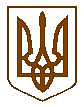 БУЧАНСЬКА     МІСЬКА     РАДАКИЇВСЬКОЇ ОБЛАСТІВ И К О Н А В Ч И  Й       К О М І Т Е ТР  І  Ш  Е  Н  Н  Я«19» квітня  2016 року							                 № 163Про затвердження розцінок наінформаційні та рекламні послугиКП «Газета «Бучанські новини»	З метою встановлення доступних для клієнтів цін на розміщення реклами, залучення рекламодавців на шпальти газети та популяризації видання, розглянувши подання КП «Газета «Бучанські новини» від 18.04.2016 р. за № 28, відповідно до Закону України «Про друковані засоби масової інформації (пресу) в Україні», керуючись Законом України «Про місцеве самоврядування в Україні», виконавчий комітет Бучанської міської радиВИРІШИВ:Затвердити оновлений прайс розцінок на інформаційні та рекламні послуги           КП «Газета «Бучанські новини» згідно додатку.Контроль за виконанням даного рішення покласти на заступника міського голови, Матюшенко Л.А.Міський голова							            А.П. ФедорукКеруючий справами						 	Г.В.СурайПогоджено:Заступник міського голови							Л.А.МатюшенкоЗавідувач відділу економіки						О.В.ЛукінаЗавідувач  юридичним відділом                       	 Т.О. ШаправськийПодання:Головний редактор КП «Газети «Бучанські новини»						С.В.Куліда									Додаток № 1до рішеннявиконавчого комітетуБучанської міської ради№ 163 від 19.04.2016 р.Рекламні послуги КП «Газета «Бучанські новини»Для постійних клієнтів та рекламних агенцій діє гнучка система знижокБлочна рекламаРеквізити:Підготував: С.В.КулідаВартість  послугиДодаткові опціїБонуси1 шпальта – 2000 грн. ½ шпальти – 1500 грн.1/3 шпальти (18х19) – 1000 грн. ¼ шпальти (16х16) -  850 грн. 1/8 шпальти (8х16) – 500 грн. Привітання – 32 кв. см – 60 грн. Привітання+фото – 64 кв. см – 120 грн. При виготовленні рекламного блоку  редакцією + 30% до вартості послугиРекламний блок на першій  сторінці або в тематичній рубриці+10Бонус: третє оголошення – знижка 50%Міні-блоки – 1 кв. см – 5 грн.  ( від 1х8 до 8х8)Бонус: п’яте оголошення - безкоштовноІміджева рекламаКонтекстна реклама Політична реклама1000 знаків – 200 грн. –  стаття замовникаНаписання статті - +30%Фото до тексту + 10%Текстове повідомлення у рядок: 1 слово – 3 грн.Повідомлення про втрату одного документу – 30 грн.Реклама в колонтитулі – текстовий рядок з логотипом – 1 стор. – 100 грн.                                                                                                           Всі сторінки – знижка до 30%                                                                                                           Декілька подач – до 50%Розміщення логотипу компанії в тематичній рубриці – 1 місяць – 200 грн. 1 кв. см – 6 грн. 1000 знаків – 200 грн. –  стаття замовникаНаписання статті - +30%Фото до тексту + 10%Текстове повідомлення у рядок: 1 слово – 3 грн.Повідомлення про втрату одного документу – 30 грн.Реклама в колонтитулі – текстовий рядок з логотипом – 1 стор. – 100 грн.                                                                                                           Всі сторінки – знижка до 30%                                                                                                           Декілька подач – до 50%Розміщення логотипу компанії в тематичній рубриці – 1 місяць – 200 грн. Послуги з виготовлення рекламної продукції:Написання текстів, дизайн, верстка та друк будь-якої рекламної продукції Ціна договірна Комунальне підприємство «Газета «Бучанські новини»Адреса: м. Буча, вул. Києво-Мироцька, 104-б,Телефони: (044) 383 50 73E-mail: buchanews@ukr.net, buchanews@meta.uaЄДРПОУ 32118988, р/р 26005000034487 в ПАТ «Укрсоцбанк»МФО 300023ІПН 3218988, номер свідоцтва 224049Є платником прибутку на загальних підставахРеєстрація: серія КВ № 7360 від 30.05.2003 року